Gdzie kupić biustonosz usztywniany kinga bc 451 nati II?W naszym artykule znajdziesz podpowiedź gdzie kupić biustonosz usztywniany kinga bc 451 nati II i dlaczego warto zdecydować się na ten model.Biustonosz usztywniany kinga bc 451 nati II - wygoda i komfort dla kobietDlaczego warto zwrócić uwagę na biustonosz usztywniany kinga bc 451 nati II? Sprawdź w naszym artykule.Gdzie kupować wygodną bieliznę w dobrej cenie?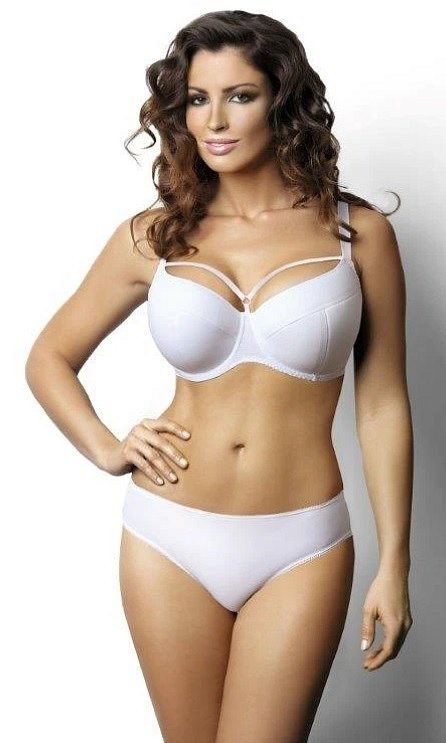 Dbając o swój komfort oraz codzienną wygodę, kobiety szukają w sklepach internetowych a także online oraz wszelakich salonach z bielizną modeli biustonoszy, które będą odpowiednio przytrzymywać biust jednocześnie odciążając kręgosłup, dzięki czemu codzienne noszenie stanika nie będzie wiązać się z odciskami na skórze w okolicach podbiustem czy też na ramionach. Czy biustonosz usztywniany kinga bc 451 nati II to odpowiedni model dla kobiet z dużym biustem, które szukają odciążenia?Biustonosz usztywniany kinga bc 451 nati IIZdecydowanie tak! Biustonosz usztywniany kinga bc 451 nati II to nie tylko odpowiednia konstrukcja z z ukośnym cięciem. Nad miseczkami biustonosz poisiada ozdobny elastyczny pasek, łączący ramiączko ze środkiem biustonosza - to efektowny dodatek, który pięknie się prezentuje! W sklepie online Datura model dostępny jest w dwóch wersjach kolorystycznych - białym i czarnym.